IEE/CG/A039/2018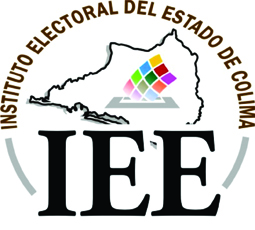 ACUERDO DEL CONSEJO GENERAL DEL INSTITUTO ELECTORAL DEL ESTADO DE COLIMA, RELATIVO AL DESAHOGO DE LA CONSULTA QUE POR ESCRITO Y CON FUNDAMENTO EN EL ARTICULO 114, FRACCIÓN X, DEL CÓDIGO ELECTORAL DEL ESTADO, FORMULÓ AL MISMO, EL PARTIDO POLÍTICO NACIONAL “ENCUENTRO SOCIAL”. A N T E C E D E N T E SI.- Con  fecha  27  de  diciembre  de  2017,  se  publicó  en  el  Diario  Oficial  El  Estado  de  Colima  el Decreto  número  439,  por  el  que  se  reordena  y  consolida  el  texto  de  la  Constitución  Política del  Estado  Libre  y  Soberano  de  Colima,  mismo  en  el  que  en  su  artículo  transitorio  SEGUNDO establece:  "Las  disposiciones  en  materia  electoral  contenidas  en  el  presente  Decreto  entraran en  vigor  al  día  siguiente  a  aquel  en  el  que  se  tenga  por  concluido  el  proceso  electoral  del  año 2018,  en  tanto  se  continuaran  aplicando  las  disposiciones  que  se  encuentren  vigentes  a  la fecha  de  entrada  en  vigor  del  presente  Decreto."; en tal virtud, se estará atendiendo a lo dispuesto en el artículo Segundo Transitorio antes citado. II.- Con  fecha  17  de  enero  de  2018,  el  Ciudadano  Carlos  Mauricio  Martínez  Trejo,  en  su carácter   de  Comisionado  Propietario  del  Partido  Encuentro  Social,  acreditado  ante  Este Consejo  General,   presento  ante  Oficialía  de  Partes,   un  escrito  dirigido  a  la  Consejera Presidenta  de  este  Órgano Superior  de  Dirección,  mediante  el  cual  formula  de  manera concreta  la  siguiente  consulta: "Me  permito  consultarle,  de  la  manera  más  atenta,  si  el  Consejo  General  dignamente presidido  por  Usted  permitirá  registrar  a  un  candidato  o  candidatos  a  ocupar  un  cargo  de elección  popular  y  que  en  dicho  registro  conste  tanto  su  nombre  como  el  sobrenombre, apodo  o  seudónimo  con  el  que  es  conocido  de  manera  cotidiana,  además  de  que  el mismo  aparezca  en  las  boletas  electorales  correspondientes. Al  agradecer  su  amable  atención,  y  en  espera  de  su  respuesta,  hago  propicia  la  ocasión para  enviarle  un  cordial  saludo." III.- Mediante  oficio  identificado  con  clave  y  número  IEEC/PCG-082/2018,  de  fecha 18  de enero  del  2018,  signado  por  la  Consejera  Presidenta  Mtra. Nirvana Fabiola  Rosales  Ochoa,  se turnó  la  presente  Consulta  a  la  Comisión  de  Asuntos  Jurídicos,  por  motivo  y  atención  a  lo establecido  por  el  artículo  18,   fracción  III  del  Reglamento  de  Comisiones  del  Instituto  Electoral del  Estado  de  Colima,   con  la  finalidad  de  dar  el  trámite  que,  conforme  la  normatividad aplicable,  fuere  procedente. IV.- Con  fecha  30  de  enero  de  2018,  durante  la  Primera  Sesión  Extraordinaria  de  la  Comisión de  Asuntos  Jurídicos,  se  aprobó el  proyecto  de  acuerdo  relativo  al  desahogo  de  la  consulta que  por  escrito  y  con  fundamento  en  el  artículo 114,  fracción  X,  del  Código  Electoral  del Estado,  formuló  al  Consejo  General  de  este  Instituto,  el  Partido  Político  Nacional  Encuentro Social. Asimismo,   el   día, 	31   de  enero  del  año  en  curso,   mediante  oficio  IEE-CAJ-04/2018,   la Presidenta  de  la  Comisión  de  Asuntos  Jurídicos  remitió  al  Secretario  Ejecutivo  del  Consejo General,  el  desahogo  de  la  consulta  referida. Con  base  a  lo  anterior,  este  Consejo  General  emite  las  siguientes: C O N S I D E R A C I O N E S1ª.- De  conformidad  con  lo  dispuesto  en  los  artículos  86  BIS,  base  III,  primer  y  segundo párrafos,  de  la  Constitución  Política  del  Estado  Libre  y  Soberano  de  Colima  y,  97  del  Código Electoral,  el  Instituto  Electoral  del  Estado  es  el  organismo  público  autónomo,  de  carácter permanente,   dotado  de  personalidad  jurídica  y  patrimonio  propio,  depositario  y  responsable del  ejercicio  de  la  función  estatal  de  organizar  las  elecciones  en  la  entidad,  así  como  de encargarse  de  su  desarrollo,  vigilancia  y  calificación,  en  su  caso. Asimismo,  vigilará  los  procesos  internos  quo  realicen  los  partidos  políticos  para  la  selección de  sus  candidatos  a  cargos  de  elección  popular  y  los  procesos  de  selección  de  candidatos independientes  a  cargos  de  elección  popular,  con  el  fin  de  que  se  ajusten  a  la  normatividad aplicable  y  a  los  principios  constitucionales  y  legales  rectores  de  la  materia  electoral. 2ª.- En  relación  a  las  funciones  y  competencia  de  la  Comisión  de  Asuntos  Jurídicos,  y  en relación  con  en  el  artículo  2º del  Reglamento  de  Comisiones  del  Instituto  Electoral  el  Estado de  Colima,  mismo  que  establece  que  las  Comisiones  ejercerán  las  facultades  que  lea  confiera el  Código  Electoral  del  Estado  de  Colima,  el  Reglamento  Interior  del  Instituto  Electoral  del Estado  de  Colima,  los  Reglamentos  y  Lineamientos  específicos  de  su  materia,  así  como  los acuerdos  y  resoluciones  del  propio  Consejo  General  del  Instituto,  además,  el  diverso  artículo 5º del  Reglamento  de  Comisiones  que  faculta  a  las  mismas  a  contribuir  al  desempeño  de  las atribuciones  del  Consejo  General,  y  con  base  en  la  interpretación  sistemática  con  el  arábigo 18,  fracción  III  del  citado  Reglamento,  es  que  se  surte  la  competencia  de  dicha   Comisión  para atender  y  proyectar  los  acuerdos  mediante  los  cuales  se  desahoguen  las  consultas  que formulen  los  partidos  políticos  y  candidatas  y  candidatos  independientes,  acerca  de  los asuntos  de  la  competencia  del  Consejo  General,  y  someterlos  al  análisis,  discusión  y aprobación,  en  su  caso,  del  Órgano  Superior  de  Dirección. Ahora  bien,  en  relación  a  la  competencia  del  Consejo  General  del  Instituto  Electoral  del Estado  para  el  desahogo  de  la  consulta  motive  del  presente  Acuerdo,  el  articulo  114,  fracción X,  del  Código  Electoral  local,  señala  que  es  atribución  del  Consejo  General: "Desahogar  las   consultas   que   formulen   los   partidos   políticos   y   candidatos independientes,  acerca  de  los  asuntos  de  su  competencia".Por  lo  que  al  tratar  sobre  la  procedencia  de  la  consulta  en  comento,  y  considerando  que  el Partido  Encuentro  Social  es  un  Partido  Político  Nacional,  con  inscripción  vigente  ante  el Instituto  Electoral  del  Estado  de  Colima,  mismo  que  realiza  la  consulta  de  mérito  a  través  de su   Comisionado   propietario,   de   quien   se   tiene   reconocida   su   personalidad   ante   esta autoridad.  Así  como  que  aunado  a  ello,  resulta  aplicable  al  caso  lo  que  señala  el  mismo artículo  114,  fracción  VII  del  Código  de  la  materia,  que  establece: "ARTICULO  114.-  Le  corresponde  al  CONSEJO  GENERAL  en  los  procesos electorales  locales  las  siguientes  atribuciones:... VII.   Resolver   sobre   los   convenios   de   coalición,   de   fusión   y   frente que celebren  los  PARTIDOS  POLÍTICOS;" Por  lo  anterior,   es  que  se  actualiza  la  competencia  de  este  Consejo  para  resolver  el cuestionamiento  a  que  inicialmente  se  hizo  referencia. 3ª.- Ahora  bien,  el  artículo  6o  del  citado  Código  Electoral,  preceptúa  que  la  aplicación  de  las normas  de  dicho  ordenamiento,  entre  otros,  corresponde  al  Instituto  Electoral,  al  Tribunal Electoral  y  al  Congreso  del  Estado  de  Colima,  en  sus  respectivos  ámbitos  de  competencia; manifestando  el  mismo  precepto  legal,  que  la  interpretación  se  hará  conforme  a  los  criterios gramatical, sistemático y funcional, atendiendo a lo dispuesto en    los principios constitucionales. Aunado  a  lo  anterior,  cabe  señalar  que  de  acuerdo  con  lo  dispuesto  por  el  artículo  8º de  la Constitución Política de los Estados Unidos Mexicanos, "Los funcionarios y  empleados públicos  respetarán el ejercicio del  derecho de petición,  siempre  que  esta  se formule  por escrito, de manera pacífica y respetuosa; pero en materia  política  solo  podrán  hacer  uso  de ese  derecho  los  ciudadanos  de  la  Republica.  A  toda  petición  deberá  recaer  un  acuerdo  escrito de  la  autoridad  a  quien  se  haya  dirigido,  la  cual  tiene  obligación  de  hacerlo  conocer en  breve término  al  peticionario.".  Razón  por  lo  cual  debe  acordarse  una  respuesta  en  atención  a  la solicitud  que  por  escrito  realizó   Encuentro  Social,  Partido  Político  Nacional,  la  cual,  deberá formularse  conforme  a  un  criterio gramatical,  sistemático  y  funcional  y  atendiendo  en  todo momento  los  preceptos  de  nuestras  Constituciones  Federal  y  Local. 4ª.- Respecto  a  la  consulta  planteada  por  el  Comisionado  Propietario  del  Partido  Encuentro Social,  sobre  la  admisión  o  no,  por  parte  del  Consejo  General  de  este  Instituto,  respecto  al registro  de  candidaturas a cargos  de elección popular, utilizando en dicho  registro tanto el nombre, coma el sobrenombre o apodo del candidata  correspondiente,  además  de  que  los mismos  consten  en  las  boletas  electorales,  es  importante  mencionar  que,  de  acuerdo  con  el artículo 35,  en  sus  fracciones  I  y  II  de  la  Constitución  Política  de  los  Estados  Unidos Mexicanos,  son  derechos  de  los  ciudadanos  el  votar  y  ser  votado  en  las  elecciones  populares. Asimismo,  es  su  derecho  solicitar  su  respectivo  registro  como  candidatas  y  candidatos  ante  la autoridad  electoral,  a  través  de  los  partidos  políticos,  así  como  a  quien  lo  solicite  de  manera independiente,  siempre  que  cumplan  con  los  requisitos,  condiciones  y  términos  que  determine la  legislación  aplicable  en  la  materia,  estos  derechos  en  interpretación  sistemática  con  lo preceptuado  en  el  artículo  7,  fracciones  II  y  III  del  Código  Electoral  del  Estado  de  Colima. Al  respecto,  el  artículo  207  de  la  Ley  General  de  Instituciones  y  Procedimientos  Electorales, en  relación  con  su  correlativo  134  del  Código  Electoral  del  Estado,  establecen  que,  el  proceso electoral  es  el  conjunto  de  actos  ordenados  por  la  Constitución  Federal  y  la  Ley,  realizados por  las  autoridades  electorales,  los  partidos  políticos,  así  como   las  y  los  ciudadanos,  y  que tiene  por objeto  la  renovación  periódica  de  las  y  los  integrantes  de  los  Poderes  Legislativo  y Ejecutivo,   tanto   federal,   como   de   las   entidades   federativas,   la   integración   de   los ayuntamientos  en  los  estados  de  la  República  y  los  Jefes  Delegacionales  en  el  Distrito Federal. 5ª.- En  ese  sentido,  el  artículo  164  del  Código  Electoral  del  Estado  de  Colima,  establece  que: "Articulo 164.-  Las  solicitudes  de  registro  de  candidaturas  deberán  señalar  el  partido político  o  coalición  que  las  postula  y  los  siguientes  datos  del  candidato: I.  Apellidos  paterno,  materno  v  nombre  completo; II.  Lugar  y  fecha  de  nacimiento; III. Domicilio  y  tiempo  de  residencia  en  el  Estado;IV.  Ocupación; V.  Clave  electoral;VI. Cargo  para  el  que  se  postula; VII. Denominación  y  emblema  del  partido  político  que  lo  postula;  y VIII.  Manifestación  de  tratarse  de  una  coalición  en  su  caso." Ahora  bien,  respecto  del  registro  del  sobrenombre  el  artículo  200  del  Código  Electoral del Estado  de  Colima,  establece  que: "ARTICULO  200.-  Adicionalmente  las  boletas  electorales  contendrán: I.  Estado,  distrito  o  municipio;II.  Cargo  para  el  que  se  postula  al  candidato  o  candidatos; III. Emblema  de  cada  partido  político  que  haya  registrado  candidatos  para la  elección  respectiva,  en  el  orden  que  corresponda  de  acuerdo  a  la antigüedad  de  su  registro,  independientemente  de  si  el  partido  político participa  en  coalición  y,  en  su  caso,  emblema  del  candidato  independiente con  la  leyenda  "Candidato  Independiente"; IV. Nombre  y  sobrenombre,  en  su  caso,  así  como  los  apellidos  del candidato  o  candidatos  respectivos;  y V.  Sello  y  firmas  impresas  del  Presidente  y  del  Secretario  Ejecutivo  del CONSEJO  GENERAL. Para  la  elección  de  diputados  por  ambos  principios,  se  votará  en  una  sola boleta.  Las  boletas  llevaran  impresas  al  reverso  las  listas  de  candidatos  a diputados  por  el  principio  de  representación  proporcional." Por  lo  que,  confrontando  ambos  preceptos  legales,  y  arribando  a  una  conclusión  a  primera vista,  es  que  no  existe  una  disposición  legal  que  autorice  a  la  autoridad  administrativa  en materia  electoral,  a  realizar  un  registro  de candidatas y candidatos  a  cargos  de  elecciones  populares  sin que  en  esos  registros  existan  requisitos  no  contemplados  en  las  disposiciones  normativas citadas  con  antelación,  sin  embargo,  se  encuentra  establecido  en  nuestro  Código  Electoral Local  la  posibilidad  de  que las  boletas electorales contengan de manera adicional  al  nombre del  candidato o candidata,  un  sobrenombre, en su caso. Para tales efectos, es factible considerar que las y los precandidatos, así como las y los precandidatos independientes que pretendan solicitar un sobrenombre para que el mismo aparezca en las boletas electorales en los términos antes expresados, deberán de presentar su solicitud de registro de sobrenombre para que aparezca en las boletas electorales que serán utilizadas para el Proceso Electoral 2017-2018, misma que acompañará a la solicitud de registro de candidaturas independientes señalada en el artículo 164 del Código de la materia, y las cuales deberán ser presentadas, de acuerdo a lo estipulado en el artículo 162, fracción II del Código Electoral del Estado, dentro del plazo del 01 al 04 de abril de 2018.6ª.- Siguiendo  el  mismo  orden  de  ideas,  el  derecho  a  la  identidad  es  un  derecho  humano,  y por  tanto,  fundamental  para  el  desarrollo  de  las  personas  y  de  las  sociedades;  este  derecho que  comprende  diversos  aspectos  que  distinguen  a  una  persona  de  otra,  incluye  el  derecho  a tener  un  nombre  y  la  posibilidad  de  identificación  a  través  de  un  documento  de  identidad. Derivado  de  las  consideraciones  vertidas  en  la  sentencia  definitiva  que  recayó  en  el  Recurso de  Apelación,  identificado  con  clave  y  numero  SUP-RAP-188/2012  resuelto  por  el  Tribunal Electoral  del  Poder  Judicial  de  la  Federación,  el  nombre  es  un  atributo  de  la  persona,  al  que legalmente  tiene  derecho,  además  le  permite  identificarse  individualmente  de  manera  que  se distinga  inequívocamente  de  los  demás.  En  otras  palabras,  el  nombre  hace  que  un  individuo indeterminado  se  tome  en  "uno  e  inconfundible"  entre  sus  congéneres  y,  al  exteriorizar  su personalidad,  señala  un  punto  indiscutido  de  referencia  que  permite  radicar  en  un  sujeto  de derecho,  específicamente  determinado,  el  total  de  derechos  y  obligaciones  que  puede  adquirir o  contraer,  coma  consecuencia  de  su  aptitud  para  hacerlo. Ahora  bien,  el  nombre  de  las  personas  físicas  se  compone  de  dos  elementos  esenciales:  el nombre  propio  o  de  pila,  y  uno  o  más  apellidos.  Existen  otros  elementos  del  nombre  que  se consideran   no   esenciales,   sino  circunstanciales,  como  son  el  seudónimo,  el  apodo  o sobrenombre  y,  en  algunos  otros  sistemas  jurídicos,  los  títulos  nobiliarios. 7ª.- Es  importante  citar  la  Jurisprudencia  10/2013,  emitida  por  el  Tribunal  Electoral  del  Poder Judicial  de  la  Federación,  que  dice  a  la  letra: "BOLETA  ELECTORAL.  ESTÁ  PERMITIDO  ADICIONAR  EL  SOBRENOMBRE  DEL CANDIDATO  PARA  IDENTIFICARLO  (LEGISLACIÓN  FEDERAL  Y  SIMILARES).-  De  la interpretación  sistemática  de  los  artículos 35,  fracciones  I  y  II, 41  de  la  Constitución Política  de  los  Estados  Unidos  Mexicanos  y  252  del  Código  Federal  de  Instituciones  y Procedimientos  Electorales,  se  advierte  que  la  autoridad  administrativa  electoral  aprobara el  modelo  de  boleta  que  se  utilizara  en  una  elección,  con  las  medidas  de  certeza  que estime  pertinentes  y  que  las  boletas  electorales  deben  contener,  entre  otros,  apellido paterno,  materna  y  nombre  completo  del  candidato  o  candidatos,  para  permitir  su  plena identificación  por  parte  del  elector.  No  obstante,  la  legislación  no  prohíbe  o  restringe que  en  la  boleta  figuren  elementos  adicionales  como  el  sobrenombre  con  el  que  se conoce  públicamente  a  los  candidatos,  razón  por  la  cual  está  permitido  adicionar ese   tipo   de   datos,   siempre   y  cuando  se  trate  de  expresiones  razonables   y pertinentes  que  no  constituyan  propaganda  electoral,   no  conduzcan  o  confundir  al electorado,  ni  vayan  en  contravención  o  detrimento  de  los  principios  que  rigen  la  materia electoral,  dado  que  contribuyen  a  la  plena  identificación  de  los  candidatos,  por  parte  del electorado."  (Negritas  y  subrayado  añadidos) Par  lo  anterior  se  concluye  que,  la  inclusión  de  un  sobrenombre,  tal  como  es  la  denominación con  la  que  se  le  conoce  a  alguien  públicamente,  en  las  boletas  electorales,  es  un  elemento para  que  el  electorado  identifique  plenamente  al  candidato  o  candidata  por  la  cual  puede expresar  su  sufragio. 8ª.- En  mérito  de  lo  expuesto  y  fundado  en  las  consideraciones  anteriores,  y  habiendo realizado  un  análisis  gramatical,  sistemático  y  funcional  respecto  de  los  marcos  normativos que  rigen  a  este  Consejo  General,  así  como  de  aquellos  que  rigen  los  procesos  electorales  y que  le  compete  su  interpretación;  aunado  a  los  principios  de  legalidad  y  certeza,  que  junto  a  la imparcialidad,  independencia,  objetividad  y  máxima  publicidad,  constituyen  la  base  rectora  de la  función  electoral,   se  concluye  que,  con  fundamento  en  los  artículos 1°, 35, en  sus fracciones   I   y  II, 133  de  la  Constitución   Política  de  los  Estados  Unidos  Mexicanos; 7, fracciones   II   y   III, 134, 164 y 200   del   Código   Electoral   del   Estado   de   Colima   y   la Jurisprudencia  10/2013 emitida  por  el  Tribunal  Electoral  del  Poder  Judicial  de  la  Federación, es  posible  el  registro  de  un candidato  o  candidata,  incluyendo  su  sobrenombre  o  apodo  en la  documentación  electoral  correspondiente,  coma  lo  serian  las  boletas  electorales,  con  la finalidad  de  identificar  plenamente  a  las  y  los  posibles  candidatos  por  parte  del  electorado;  sin embargo  ello  deberá  ser  en  adición  al  nombre  y  apellidos  con  los  que  están  registradas  o registrados  los  candidatos;  esto  es,   la  inclusión  del  nombre  con  el  que  se  les  conoce públicamente  a  las  y  los  mismos  en  las  boletas  electorales,  en  ningún  momento  puede  ser  en sustitución  o  eliminando  un  elemento  de  dichas  boletas,  contemplado  expresamente  en  las disposiciones  normativas  correspondientes,  como  lo  es  el  apellido  paterno,  apellido  materno  y nombre  completo  de las  y  los  candidatos.No  pasa  inadvertido  para  este  Consejo  General  que,  si  en  su  momento  oportuno,  dicho órgano  encontrase  elementos  que  vulneren  algunos  de   los  principios  rectores  que  permean en  materia  electoral  al  momento  de  registrar  a  las  y  los  candidatos  de  los  diversos  Partidos Políticos,  se  reservará  la  facultad  de  no  admitir  aquellos  que  atenten  contra  derechos  de terceros,  sean  inapropiados  o  que  de  alguna  manera,  signifiquen  ventaja  sobre  las  y  los demás  candidatos  a  registrar,  pues  se  privilegiará  en  todo  momento  la  constitucionalidad  y legalidad  que  atañe  el  ejercicio  de  la  función  electoral  de  este  Instituto. En  virtud  de  lo  anterior,  se  emiten  los  siguientes  puntos  de A C U E R D OPRIMERO.  Este  Consejo  General  del  Instituto  Electoral  del  Estado,  tiene  por  desahogada  la consulta  que  con  fundamento  en  el  artículo  114  fracción  X  del  Código  Electoral  del  Estado  de Colima  formuló  el  Partido Político Nacional “Encuentro  Social”,  en  los  términos  de  las  Consideraciones expuestas. SEGUNDO.  Este Consejo General, determina que para el caso de que las y los precandidatos, así como las y los precandidatos independientes pretendan solicitar un sobrenombre para que el mismo aparezca en las boletas electorales que serán utilizadas para el Proceso Electoral Local 2017-2018, deberán de presentar su solicitud de registro de sobrenombre en formato libre, misma que acompañará a la solicitud de registro de candidaturas independientes señalada en el artículo 164 del Código de la materia, y ambas deberán ser presentadas, de acuerdo a lo estipulado en el artículo 162, fracción II del Código Electoral del Estado, dentro del plazo del 01 al 04 de abril de 2018.TERCERO. Se ordena al titular de la Dirección de Sistemas publicar el presente Acuerdo en el micrositio correspondiente a Candidaturas Independientes en la página de Internet de este Instituto Electoral del Estado.CUARTO. Se  instruye  al  Secretario  Ejecutivo  para  que  notifique  el  presente  al  promoverte  y a  los  partidos  políticos  a  través  de  sus  representantes  acreditados  ante  este  Consejo  General, con  la  finalidad  de  que  surtan  los  efectos  legales  a  que  haya  lugar;  así  como  a  los  Consejos Municipales  Electorales. QUINTO.  Con  fundamento  en  el  artículo  113  del  Código  Electoral,  publíquese  el  presente acuerdo  en  el  Periódico  Oficial  "El  Estado  de  Colima"  y  en  la  página  de  internet  del  Instituto Electoral  del  Estado. El presente Acuerdo fue aprobado en la Novena Sesión Extraordinaria del Proceso Electoral Local 2017-2018 del Consejo General, celebrada el 10 (diez) de febrero de 2018 (dos mil dieciocho), por unanimidad de votos a favor de las Consejeras y Consejeros Electorales: Maestra Nirvana Fabiola Rosales Ochoa, Maestra Noemí Sofía Herrera Núñez, Licenciada Ayizde Anguiano Polanco, Licenciado Raúl Maldonado Ramírez, Maestra Martha Elba Iza Huerta, Maestra Arlen Alejandra Martínez Fuentes y Licenciado Javier Ávila Carrillo.La presente foja forma parte del Acuerdo número IEE/CG/A039/2018 del Proceso Electoral Local 2017-2018, aprobado en la Novena Sesión Extraordinaria del Consejo General del Instituto Electoral del Estado de Colima, celebrada el día 10 (diez) de febrero del año 2018 (dos mil dieciocho). -------------------------------------------------------------------------------------------------------------------CONSEJERA PRESIDENTASECRETARIO EJECUTIVOSECRETARIO EJECUTIVO_________________________________________________________________________________________________________________MTRA. NIRVANA FABIOLA ROSALES OCHOALIC. ÓSCAR OMAR ESPINOZALIC. ÓSCAR OMAR ESPINOZACONSEJERAS Y CONSEJEROS ELECTORALESCONSEJERAS Y CONSEJEROS ELECTORALESCONSEJERAS Y CONSEJEROS ELECTORALES___________________________________________________________________________________________________________MTRA. NOEMÍ SOFÍA HERRERA NÚÑEZ LICDA. AYIZDE ANGUIANO POLANCOLICDA. AYIZDE ANGUIANO POLANCO____________________________________________________________________________________________________________LIC. RAÚL MALDONADO RAMÍREZMTRA. MARTHA ELBA IZA HUERTA MTRA. MARTHA ELBA IZA HUERTA 